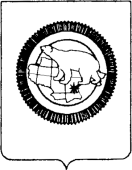 П Р И К А ЗВ целях обеспечения прозрачности и объективности процедуры проведения государственной итоговой аттестации по программам основного общего образования на территории Чукотского автономного округа в 2017 году ПРИКАЗЫВАЮ:1. Утвердить список общественных наблюдателей при проведении государственной итоговой аттестации по программам основного общего образования на территории Чукотского автономного округа в 2017 году согласно приложению к настоящему приказу.2. Контроль за исполнением настоящего приказа оставляю за собой.Исполняющая обязанности начальника Департамента		 	  Т.П. Крючковадело; Управление аналитической, кадровой, правовой работы и безопасности; Управление надзора и контроля качества образования; муниципальные органы, осуществляющие управление в сфере образования; образовательные организации, осуществляющие образовательную деятельность по программам основного общего образования на территории Чукотского автономного округа.СПИСОКобщественных наблюдателей при проведении государственной итоговой аттестации по программам основного общего образования на территории Чукотского автономного округа в 2017 годуДЕПАРТАМЕНТ ОБРАЗОВАНИЯ, КУЛЬТУРЫ И СПОРТА ЧУКОТСКОГО АВТОНОМНОГО ОКРУГАот11.05.2017 г.№01-21/299г. АнадырьОб утверждении списка общественных наблюдателей при проведении государственной итоговой аттестации по программам основного общего образования на территории Чукотского автономного округа в 2017 годуПодготовила:Н.А. ПоляковаСогласовано:Т.Д. РусинаТ.П. КрючковаПриложение к приказу Департамента образования, культуры и сорта Чукотского автономного округаот 11.05.2017 г. № 01-21/299№ п/пФИО общественного наблюдателяМесто работы общественного наблюдателягород Анадырьгород Анадырьгород АнадырьАнташкевич Надежда Игоревна- муниципальное бюджетное дошкольное образовательное учреждение «Детский сад общеразвивающего вида «Ладушки» города Анадыря»;Антоненко Наталья Викторовна- муниципальное автономное учреждение дополнительного образования «Дворец детского и юношеского творчества городского округа Анадырь»;Басова Лидия Вячеславовна- Администрация городского округа Анадырь;Бедункевич Владимир Леонидович- Администрация городского округа Анадырь;Бессонов Вадим Викторович- Департамент социальной политики Чукотского автономного округа;Блистовская Мария Станиславовна- Государственное автономное профессиональное образовательное учреждение Чукотского автономного округа «Чукотский многопрофильный колледж»;Водянина Наталья Олеговна-Администрация городского округа Анадырь;Горбач Ольга Георгиевна- Открытое акционерное общество «Анадырьморпорт»;Зиберт Екатерина  Владимировна- Аппарат Губернатора и Правительства Чукотского автономного округа;Ковалёв Артём Викторович- федеральное государственное казённое учреждение «2 отряд федеральной противопожарной службы по Чукотскому автономному округу»;Козлова Анастасия Андреевна- муниципальное бюджетное дошкольное образовательное учреждение «Детский сад комбинированного вида «Сказка» города Анадыря»;Козлова Елена  Владимировна- муниципальное бюджетное дошкольное образовательное учреждение «Детский сад комбинированного вида «Сказка» города Анадыря»;Кузнецова Ольга Николаевна- муниципальное автономное учреждение культуры«Дом народного творчества городского округа Анадырь»;Мороз Лилия Александровна- Департамент социальной политики Чукотского автономного округа;Песчанская Марина Валерьевна- Дума Чукотского автономного округа;Пономарёва Елена Анатольевна- муниципальное бюджетное дошкольное образовательное учреждение «Детский сад комбинированного вида «Золотой ключик» города Анадыря»;Сапач Наталья Сергеевна- Администрация городского округа Анадырь;Сидорова Ольга Борисовна- открытое акционерное общество «Анадырьморпорт»;Слугина Наталья Ивановна- Аппарат Губернатора и Правительства Чукотского автономного округа;Стебенёва Екатерина Викторовна- муниципальное бюджетное дошкольное образовательное учреждение «Детский сад комбинированного вида «Золотой ключик» города Анадыря»;Степанченко Светлана Сергеевна- открытое акционерное общество «ТЦ «Новомариинский»;Сумина Айсулу Артуровна- муниципальное бюджетное дошкольное образовательное учреждение «Детский сад общеразвивающего вида «Ладушки» города Анадыря»;Тагрытвааль Зинаида Федоровна- муниципальное автономное учреждение культуры «Дом народного творчества городского округа Анадырь»;Тапилина Екатерина Александровна- муниципальное бюджетное дошкольное образовательное учреждение «Детский сад комбинированного вида «Сказка» города Анадыря»;Тогошиев Александр Викторович- Департамент социальной политики Чукотского автономного округа;Ярмакова Арина Константиновна- муниципальное бюджетное дошкольное образовательное учреждение «Детский сад комбинированного вида «Сказка» города Анадыря»;Шарова Виталия Гермоновна- федеральное бюджетное учреждение здравоохранения «Центр гигиены и эпидемиологии в Чукотском автономном округе»;СоколоваОльга Юрьевна- Общество с ограниченной ответственностью «Русские пельмени»;ВойчишинаОльга Ивановна- региональный исполнительный комитет Чукотского регионального отделения Всероссийской политической партии «Единая Россия»;Гребцова Надежда Николаевна- региональный исполнительный комитет Чукотского регионального отделения Всероссийской политической партии «Единая Россия»;Мамулян Бахши Левонович- Администрация городского округа Анадырь;ПчелкинаИнга Науфальевна- региональный исполнительный комитет Чукотского регионального отделения Всероссийской политической партии «Единая Россия»;Анадырский район, поселок Угольные КопиАнадырский район, поселок Угольные КопиАнадырский район, поселок Угольные КопиГагарина Вера Алексеевна- Государственное предприятие Чукотского автономного округа «ЧукотАВИА»;Старастенко Ольга Владимировна- войсковая часть №75715-А;ЛукьяноваОльга Александровна- филиал федерального государственного бюджетного учреждения «Центральное жилищно-коммунальное управление» Министерства обороны Российской Федерации по Восточному военному округу;Панок Николай Григорьевич- индивидуальный предприниматель поселка Угольные Копи;Анадырский район, село МарковоАнадырский район, село МарковоАнадырский район, село МарковоАксёнова Лариса Валентиновна- отдел по работе с органами местного самоуправления поселений Администрации Анадырского муниципального района;Анадырский район, село Усть-БелаяАнадырский район, село Усть-БелаяАнадырский район, село Усть-БелаяВольнаутОлеся Алексеевна- отдел по решению вопросов местного значения села Усть-Белая Анадырского муниципального района;НасиканОльга Юрьевна- муниципальное бюджетное учреждение культуры «Централизованная библиотечная сеть» Анадырского муниципального района «Библиотека села Усть-Белая»;ПоольгинаТатьяна Васильевна- муниципальное автономное образовательное учреждение дополнительного образования «Центральная Детская школа искусств Анадырского муниципального района» в селе Усть-Белая;Анадырский район, село КанчаланАнадырский район, село КанчаланАнадырский район, село КанчаланЭттыне Денис Григорьевич- пункт социального обслуживания населения Анадырский районный филиал государственного бюджетного учреждения «Чукотский окружной комплекс центра социального обслуживания населения»;Тынагыргына Зоя Анатольевна- Государственное бюджетное учреждение здравоохранения «Чукотская окружная больница», Участковая больница с. Канчалан;Анадырский район, поселок БеринговскийАнадырский район, поселок БеринговскийАнадырский район, поселок БеринговскийИнюшкинаМарьяна Александровна- Администрация Анадырского муниципального района, отдел бухгалтерского учета, управления бухгалтерского учета и отчетности;НутекеуСветлана Федоровна- муниципальное унитарное предприятие жилищно-коммунального хозяйства Анадырского муниципального района «Юго-Восточный»;НутэнэутАлександра Николаевна- муниципальное бюджетное общеобразовательное учреждение «Центр образования поселка Беринговского»;Анадырский район, село ВаегиАнадырский район, село ВаегиАнадырский район, село ВаегиДьячкова Наталья Ивановна- муниципальное унитарное предприятие «Анадырская торговая компания»;Панатваль Лидия Ивановна- пенсионерка;Анадырский район, село ХатыркаАнадырский район, село ХатыркаАнадырский район, село ХатыркаТымненкау Вера Ивановна- Государственное бюджетное учреждение здравоохранения «Чукотская окружная больница» Участковая больница села Хатырка;Оленицкий Алексей Александрович- Государственное предприятие Чукотского автономного округа «Чукоткоммунхоз» участок села Хатырка;Анадырский район, село АлькатваамАнадырский район, село АлькатваамАнадырский район, село АлькатваамЯтгыргина Нина Сергеевна- муниципальное автономное образовательное учреждение дополнительного образования «Центральная Детская школа искусств Анадырского муниципального района» в селе Алькатваам;Анадырский район, село МейныпильгыноАнадырский район, село МейныпильгыноАнадырский район, село МейныпильгыноХудякова Виктория Викторовна- Государственное бюджетное учреждение здравоохранения «Чукотская окружная больница», Участковая больница села Мейныпильгыно;Билибинский район, город БилибиноБилибинский район, город БилибиноБилибинский район, город БилибиноБелоногова Марина Андреевна- муниципальное автономное образовательное учреждение дополнительного образования «Билибинская детско-юношеская спортивная школа»;Киселева Юлия Юрьевна- муниципальное автономное образовательное учреждение дополнительного образования «Билибинская детско-юношеская спортивная школа»;Кондратенко Ольга Сергеевна- муниципальное автономное образовательное учреждение дополнительного образования «Билибинская детско-юношеская спортивная школа»;Татаева Алла Александровна- муниципальное автономное учреждение культуры «Центральная библиотека Билибинского муниципального района»;Тонкачева Жанна Ивановна- муниципальное автономное учреждение культуры «Центральная библиотека Билибинского муниципального района»;СкориковаЛариса Александровна- муниципальное автономное учреждение культуры «Билибинский районный краеведческий музей имени Г.С. Глазырина»;Лобова Алла Леонидовна- муниципальное автономное общеобразовательное учреждение «Средняя общеобразовательная школа города Билибино Чукотского автономного округа»;Буханова Ирина Анатольевна- муниципальное бюджетное общеобразовательное учреждение «Школа-интернат среднего общего образования с. Кепервеем» Билибинского муниципального района Чукотского автономного округа;Антипова Светлана Александровна- муниципальное бюджетное общеобразовательное учреждение «Школа-интернат среднего общего образования с. Кепервеем» Билибинского муниципального района Чукотского автономного округа;Билибинский район, село АнюйскБилибинский район, село АнюйскБилибинский район, село АнюйскДоронина Татьяна Васильевна- муниципальное автономное учреждение культуры «Центральная библиотека Билибинского муниципального района» № 3;Билибинский район, село ОмолонБилибинский район, село ОмолонБилибинский район, село ОмолонЧилеева Татьяна Михайловна  - Государственное бюджетное учреждение здравоохранения «Межрегиональный медицинский центр, амбулатория с. Омолон»; Билибинский район, село ОстровноеБилибинский район, село ОстровноеБилибинский район, село ОстровноеВылко Надежда Ивановна- муниципальное автономное образовательное учреждение дополнительного образования детей «Билибинская детская школа искусств»;Городской округ ЭгвекинотГородской округ ЭгвекинотГородской округ ЭгвекинотМиягашева Елена Валериевна- муниципальное автономное учреждение культуры «Централизованная библиотечная система городского округа Эгвекинот»;Жарюк Наталья Леонидовна- муниципальное автономное учреждение культуры «Централизованная библиотечная система Иультинского района»;Чемякина Анна Викторовна- муниципальное автономное учреждение культуры «Централизованная библиотечная система городского округа Эгвекинот»;Городской округ Эгвекинот, село АмгуэмаГородской округ Эгвекинот, село АмгуэмаГородской округ Эгвекинот, село АмгуэмаНиколенко Елена Николаевна- муниципальное автономное учреждение культуры  «Централизованная библиотечная система городского округа Эгвекинот»;Данилевская Софья Александровна- Иультинский районный филиал Государственного бюджетного учреждения «Чукотский окружной комплексный Центр социального обслуживания населения»;Герман Оксана Львовна- муниципальное автономное образовательное учреждение дополнительного образования «Детская школа искусств городского округа Эгвекинот»;Городской округ Эгвекинот, село РыркайпийГородской округ Эгвекинот, село РыркайпийГородской округ Эгвекинот, село РыркайпийТынанто Светлана Александровна- отдел культурно-просветительской и досуговой деятельности села Рыркайпий муниципального автономного учреждения культуры «Центр досуга и народного творчества городского округа Эгвекинот»;Городской округ Эгвекинот, село КонергиноГородской округ Эгвекинот, село КонергиноГородской округ Эгвекинот, село КонергиноОбухова Александра Павловна- Иультинский районный филиал Государственного бюджетного учреждения «Чукотский окружной комплексный Центр социального обслуживания населения»;Провиденский городской округПровиденский городской округПровиденский городской округЗагребина Татьяна Михайловна- муниципальное бюджетное учреждение «Музей Берингийского наследия»; Загребин Игорь Михайлович- муниципальное бюджетное учреждение «Музей Берингийского наследия»; Тымлитагина Вероника Павловна- Провиденский районный филиал Государственное бюджетное учреждение «Чукотский окружной комплексный центр социального обслуживания населения»;Тынатгыргина Майя Владимировна- муниципальное бюджетное общеобразовательное учреждение «Школа-интернат среднего общего образования поселка Провидения»;Провиденский городской округ, село Новое ЧаплиноПровиденский городской округ, село Новое ЧаплиноПровиденский городской округ, село Новое ЧаплиноКурипко Елена Ивановна- муниципальное автономное учреждение «Центр культуры и досуга Провиденского городского округа» филиал села Новое Чаплино;Попова Надежда Александровна- Провиденский районный филиал Государственного бюджетного учреждения «Чукотский окружной комплексный центр социального обслуживания населения»;Ятылина Екатерина Александровна- муниципальное бюджетное общеобразовательное учреждение «Основная общеобразовательная школа села Новое Чаплино»;Провиденский городской округ, село СиреникиПровиденский городской округ, село СиреникиПровиденский городской округ, село СиреникиЭйнес Павел Сергеевич- Государственное бюджетное учреждение здравоохранения «Провиденская районная больница, амбулатория села Сиреники»;Провиденский городской округ, село ЭнмеленПровиденский городской округ, село ЭнмеленПровиденский городской округ, село ЭнмеленСевостьянова Софья Юрьевна- муниципальное бюджетное общеобразовательное учреждение «Основная общеобразовательная школа села Энмелен»;Тнанаут Александра Леонидовна- Провиденский районный филиал Государственного бюджетного учреждения «Чукотский окружной комплекс центр социального обслуживания населения» села Энмелен;Провиденский городской округ, село НунлигранПровиденский городской округ, село НунлигранПровиденский городской округ, село НунлигранРауэль Светлана Васильевна- территориальная соседская община коренных малочисленных народов севера Нунлигран;Анкарольтина Татьяна Александровна- муниципальное бюджетное общественное учреждение «Школа-интернат основного общего образования села Нунлигран»; Город округ ПевекГород округ ПевекГород округ ПевекМакаренко Людмила Валерьевна- муниципальное бюджетное дошкольное образовательное учреждение» Детский сад «Золотой ключик г. Певек»;Петрова Оксана Александровна- муниципальное бюджетное дошкольное образовательное учреждение» Детский сад «Золотой ключик г. Певек»; Овсянникова Марина Юрьевна- муниципальное бюджетное дошкольное образовательное учреждение» Детский сад «Золотой ключик г. Певек»;Фокина Людмила Александровна- Администрация городского округа Певек;Золотаренко Людмила Владимировна- филиал акционерного общества «Чукотэнерго» Чаунская ТЭЦ;ТынетегинаАнна Анатольевна- пенсионерка;Осинская Светлана Александровна- Управление социальной политики Администрации городского округа Певек;Волокитина Ольга Владимировна- Певекский лотмейстерско-гидрографический отряд;Терентьева Анна Алексеевна- муниципальное предприятие «Чаунское районное коммунальное хозяйство»;Варенникова Татьяна Алексеевна- пенсионерка;Город округ Певек, село РыткучиГород округ Певек, село РыткучиГород округ Певек, село РыткучиАбрамович Евгения Васильевна- структурное подразделение муниципального бюджетного учреждения культуры «Культурно-досуговый комплекс городского округа Певек»  с.Рыткучи; Давыдова София Магировна- федеральное государственное бюджетное учреждение «Чукотское управление по гидрометеорологии и мониторингу  окружающей среды»;Елё Наталья Георгиевна- муниципальное предприятие сельхозтоваропроизводителей «Чаунское»; Лопатина Диля Аксановна- структурное подразделение муниципального бюджетного учреждения культуры «Культурно-досуговый комплекс городского округа Певек»  с.Рыткучи;Северова Ирина Юрьевна- федеральное государственное бюджетное учреждение «Чукотское управление по гидрометеорологии и мониторингу  окружающей среды»;Чукотский район, село ЛаврентияЧукотский район, село ЛаврентияЧукотский район, село ЛаврентияКопылова Елена Олеговна- муниципальное бюджетное учреждение дошкольного образования «Детская школа искусств с. Лаврентия»;Кузякин Олег Анатольевич- расчётно-кассовый центр Лаврентия;Михайлова Наталия Викторовна- Северо-Восточное отделение №8645/047 Дальневосточного банка ПАО Сбербанк;Мордвинова Таисия Анатольевна- муниципальное бюджетное учреждение культуры «Централизованная библиотечная система Чукотского муниципального района»;Окунева Светлана Андреевна- муниципальное бюджетное учреждение культуры «Центр культуры Чукотского муниципального района»;Пахомова Елена Владимировна- муниципальное бюджетное учреждение культуры «Централизованная библиотечная система Чукотского муниципального района»;Урюмцева Ирина Васильевна-муниципальное унитарное предприятие Чукотского муниципального района «Айсберг»;Шабанский Александр Дмитриевич- Государственное казённое учреждение «Пожарная часть №4 противопожарной службы Чукотского автономного округа»;Чукотский район, село ЛориноЧукотский район, село ЛориноЧукотский район, село ЛориноКотгиргина Ольга Владимировна- муниципальное бюджетное общеобразовательное учреждение «Средняя общеобразовательная школа села Лорино»;Алек Венера Алексеевна- пенсионерка; Чукотский район, село УэленЧукотский район, село УэленЧукотский район, село УэленБаторшина Любовь Сергеевна- отдел по культурно-досуговой работе филиал муниципальное бюджетное учреждение культуры «Центр культуры Чукотского района» села Уэлен;Голубятникова Анна Владимировна- муниципальное унитарное предприятие «Айсберг» с. Уэлен;Унпенер Татьяна Анатольевна- Чукотский районный филиал государственного бюджетного учреждения «Чукотский окружной комплексный центр социального обслуживания населения» села Уэлен;Иванова Татьяна Прокопьевна- Государственное бюджетное учреждение здравоохранения Чукотская районная больница села Уэлен;Чукотский район, село НешканЧукотский район, село НешканЧукотский район, село НешканМахновский Валерий Борисович - муниципальное унитарное предприятие «Айсберг»;Нутенны Александр Александрович- муниципальное унитарное предприятие «Айсберг».